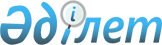 О внесении дополнений в постановление Правительства Республики Казахстан от 13 декабря 2003 года № 1265 "Об утверждении Перечня особо важных групповых и локальных систем водоснабжения, являющихся безальтернативными источниками водоснабжения"
					
			Утративший силу
			
			
		
					Постановление Правительства Республики Казахстан от 12 мая 2014 года № 479. Утратило силу постановлением Правительства Республики Казахстан от 31 октября 2015 года № 870      Сноска. Утратило силу постановлением Правительства РК от 31.10.2015 № 870 (вводится в действие по истечении десяти календарных дней после дня его первого официального опубликования).      Правительство Республики Казахстан ПОСТАНОВЛЯЕТ:



      1. Внести в постановление Правительства Республики Казахстан от 13 декабря 2003 года № 1265 «Об утверждении Перечня особо важных групповых и локальных систем водоснабжения, являющихся безальтернативными источниками водоснабжения» (САПП Республики Казахстан, 2003 г., № 46, ст. 520) следующие дополнения:



      в перечне особо важных групповых и локальных систем водоснабжения, являющихся безальтернативными источниками водоснабжения, утвержденном указанным постановлением:



      в разделе 1. «Групповые системы»: 



      подраздел «Акмолинская область» дополнить строкой, порядковый номер 2-2, следующего содержания: 

      «2-2 Групповой водопровод Дамса – Научный – Степное»;



      подраздел «Южно-Казахстанская область» дополнить строкой, порядковый номер 34-3, следующего содержания: 

      «34-3 «Жетисайский групповой водопровод»;



      подраздел «Северо-Казахстанская область» дополнить строкой, порядковый номер 42-1, следующего содержания: 

      «42-1 Краснознаменский групповой водопровод»; 



      дополнить подразделом «Жамбылская область» и строкой, 

порядковый номер 43-3, следующего содержания:

      «43-3 «Ынтымакский групповой водопровод»;



      в разделе 2. «Локальные системы»: 



      подраздел «Атырауская область» дополнить строками, порядковые номера 92-1, 92-2, 92-3, 92-4, 92-5, 92-6, 92-7, 92-8, 92-9, 92-10, следующего содержания:

      «92-1 Локальный водопровод «Дендер»;

      92-2 Локальный водопровод «Есбол»;

      92-3 Локальный водопровод «Сарытогай»;

      92-4 Локальный водопровод «Яманка»;

      92-5 Локальный водопровод «Забурын»;

      92-6 Локальный водопровод «Береке»;

      92-7 Локальный водопровод «Алга»;

      92-8 Локальный водопровод «Сельхозтехника»;

      92-9 Локальный водопровод «Х. Ергалиев»;

      92-10 Локальный водопровод «Оркен»»;



      подраздел «Западно-Казахстанская область» дополнить строками, порядковые номера 123-10, 123-11, 123-12, 123-13, 123-14, 123-15, 123-16, 123-17, 123-18, 123-19, следующего содержания:

      «123-10 Локальный водопровод «Тонкерис»;

      123-11 Локальный водопровод «Конеккеткен»;

      123-12 Локальный водопровод «Яик»;

      123-13 Локальный водопровод «Долинное»;

      123-14 Локальный водопровод «Узынколь»;

      123-15 Локальный водопровод «Сары-омир»;

      123-16 Локальный водопровод «Покатиловка»;

      123-17 Локальный водопровод «Аксуат»;

      123-18 Локальный водопровод «Косколь»;

      123-19 Локальный водопровод «Коржын»»;



      подраздел «Карагандинская область» дополнить строкой, порядковые номера 156-1, 156-2,156-3, следующего содержания:

      «156-1 Локальный водопровод «Заречное»;

      «156-2 Локальный водопровод «Тассуат»;

      «156-3 Локальный водопровод «Шахтер»»;



      подраздел «Костанайская область» дополнить строками, порядковые номера 177-1, 177-2, 177-3, 177-4, 177-5, 177-6, 177-7, 177-8, 177-9, 177-10, 177-11, 177-12, следующего содержания:

      «177-1 Локальный водопровод «Збан»;

      177-2 Локальный водопровод «Карасу»;

      177-3 Локальный водопровод «Акшиганак»;

      177-4 Локальный водопровод «Приозерный»;

      177-5 Локальный водопровод «Фурманово»;

      177-6 Локальный водопровод «Жамбылский»;

      177-7 Локальный водопровод «Тауш»;

      177-8 Локальный водопровод «Кокалат»;

      177-9 Локальный водопровод «Аятский»;

      177-10 Локальный водопровод «Зааятский»;

      177-11 Локальный водопровод «Кумкешу»;

      177-12 Локальный водопровод «Елизаветинка»»;



      подраздел «Кызылординская область» дополнить строками, порядковые номера 198-5, 198-6, 198-7, 198-8, 198-9, 198-10, 198-11, 198-12, 198-13, 198-14, 198-15, 198-16, 198-17, 198-18, 198-19, 198-20, 198-21, 198-22, 198-23, 198-24, 198-25, 198-26, 198-27, 198-28, 198-29, 198-30, 198-31, 198-32, 198-33, 198-34, 198-35, 198-36, 198-37, 198-38, 198-39, 198-40, 198-41, 198-42, 198-43, 198-44, 198-45, следующего содержания:

      «198-5 Локальный водопровод «Калжан-Ахун»;

      198-6 Локальный водопровод «Сакен Сейфуллин»;

      198-7 Локальный водопровод «Кундызды»;

      198-8 Локальный водопровод «А. Токмаганбетов»;

      198-9 Локальный водопровод «Шаган»;

      198-10 Локальный водопровод «Акжарма»;

      198-11 Локальный водопровод «Инкардария»;

      198-12 Локальный водопровод «Н. Илиясов»;

      198-13 Локальный водопровод «Ширкейли»;

      198-14 Локальный водопровод «Когалыкол»;

      198-15 Локальный водопровод «Айдарлы»;

      198-16 Локальный водопровод «Жетикол»;

      198-17 Локальный водопровод «Аманкелди»;

      198-18 Локальный водопровод «Бесарык»;

      198-19 Локальный водопровод «Белкуль»;

      198-20 Локальный водопровод «Бирказан»;

      198-21 Локальный водопровод «Абай»;

      198-22 Локальный водопровод «Досан»;

      198-23 Локальный водопровод «Караултобе»;

      198-24 Локальный водопровод «Акжарма»;

      198-25 Локальный водопровод «Наурыз»;

      198-26 Локальный водопровод «Талсуат»;

      198-27 Локальный водопровод «Караозек»;

      198-28 Локальный водопровод «Айнаколь»;

      198-29 Локальный водопровод «Аккум»;

      198-30 Локальный водопровод «Аккыр»;

      198-31 Локальный водопровод «Аксу»;

      198-32 Локальный водопровод «Аламасек»;

      198-33 Локальный водопровод «Бухарбай батыр»;

      198-34 Локальный водопровод «Енбек»;

      198-35 Локальный водопровод «Жанадария»;

      198-36 Локальный водопровод «Каракеткен»;

      198-37 Локальный водопровод «Жанаталап»;

      198-38 Локальный водопровод «Макпалкол»;

      198-39 Локальный водопровод «Мадениет»;

      198-40 Локальный водопровод «Мырзабай ахун»;

      198-41 Локальный водопровод «Тан»;

      198-42 Локальный водопровод «Шаменов»;

      198-43 Локальный водопровод «Досбол би»;

      198-44 Локальный водопровод «Аксуат»;

      198-45 Локальный водопровод «Майлытогай»»;



      подраздел «Мангистауская область» дополнить строками, порядковые номера 216-4, 216-5, 216-6, 216-7, 216-8, 216-9, 216-10, 216-11, 216-12, 216-13, 216-14, 216-15, 216-16, следующего содержания:

      «216-4 Локальный водопровод «Тенге»;

      216-5 Локальный водопровод «Кызылсай»;

      216-6 Локальный водопровод «Рахат»;

      216-7 Локальный водопровод «Жетибай»;

      216-8 Локальный водопровод «Мунайшы»;

      216-9 Локальный водопровод «Сенек»;

      216-10 Локальный водопровод «Бостан»;

      216-11 Локальный водопровод «Куланды»;

      216-12 Локальный водопровод «Сазды»;

      216-13 Локальный водопровод «Уштаган»;

      216-14 Локальный водопровод «Таушык»;

      216-15 Локальный водопровод «Форт-Шевченко»;

      216-16 Локальный водопровод «Кызыл Узень»»;



      подраздел «Северо-Казахстанская область» дополнить строками, порядковые номера 229-2, 229-3, 229-4, 229-5, 229-6, 229-7, 229-8, 229-9, 229-10, 229-11, 229-12, 229-13, 229-14, 229-15, 229-16, следующего содержания:

      «229-2 Локальный водопровод «Богдановка»;

      229-3 Локальный водопровод «Амангельды»;

      229-4 Локальный водопровод «Железное»;

      229-5 Локальный водопровод «Кладбинка»;

      229-6 Локальный водопровод «Петровка»;

      229-7 Локальный водопровод «Рождественка»;

      229-8 Локальный водопровод «Садовка»;

      229-9 Локальный водопровод «Балуан»;

      229-10 Локальный водопровод «Семиполка»;

      229-11 Локальный водопровод «Жалтыр»;

      229-12 Локальный водопровод «Аксу»;

      229-13 Локальный водопровод «Жанасу»;

      229-14 Локальный водопровод «Новопокровка»;

      229-15 Локальный водопровод «Кривощеково»;

      229-16 Локальный водопровод «Акжан»»;



      подраздел «Восточно-Казахстанская область» дополнить строками, порядковые номера 240-11-1, 240-11-2, 240-11-3, 240-11-4, 240-11-5, 240-11-6, 240-11-7, 240-11-8, 240-11-9, 240-11-10, 240-11-11, 240-11-12, 240-11-13, 240-11-14, 240-11-15, 240-11-16, 240-11-17, 240-11-18, 240-11-19, 240-11-20, 240-11-21, 240-11-22, 240-11- 23, 240-11- 24, 240-11-25, 240-11-26, 240-11-27, следующего содержания:

      «240-11-1 Локальный водопровод «Жамбыл»;

      240-11-2 Локальный водопровод «Жаланаш»;

      240-11-3 Локальный водопровод «Ахметбулак»;

      240-11-4 Локальный водопровод «Байготас»;

      240-11-5 Локальный водопровод «Рассыпное»;

      240-11-6 Локальный водопровод «Волчанка»;

      240-11-7 Локальный водопровод «Березовка»;

      240-11-8 Локальный водопровод «Кандыковка»;

      240-11-9 Локальный водопровод «Крюковка»;

      240-11-10 Локальный водопровод «Вер-Уба»;

      240-11-11 Локальный водопровод «Ново-Убинка»;

      240-11-12 Локальный водопровод «Суукбулак»;

      240-11-13 Локальный водопровод «Жайма»; 

      240-11-14 Локальный водопровод «Новопокровка»; 

      240-11-15 Локальный водопровод «Карагайлы»;

      240-11-16 Локальный водопровод «Белтерек»;

      240-11-17 Локальный водопровод «Акжал»;

      240-11-18 Локальный водопровод «Жангиз-Тобе»;

      240-11-19 Локальный водопровод «Бегень»; 

      240-11-20 Локальный водопровод «Таврическое»;

      240-11-21 Локальный водопровод «Карабулак»;

      240-11-22 Локальный водопровод «Кенсай»;

      240-11-23 Локальный водопровод «Жарсу»;

      240-11-24 Локальный водопровод «Сартерек»;

      240-11-25 Локальный водопровод «Биржан»;

      240-11-26 Локальный водопровод «Дайыр»;

      240-11-27 Локальный водопровод «Айнабулак»»:



      подраздел «Акмолинская область» дополнить строками, порядковые номера 240-35-1, 240-35-2, 240-35-3, 240-35-4, 240-35-5, 240-35-6, 240-35-7, 240-35-8, 240-35-9, 240-35-10, 240-35-11, 240-35-12, 240-35-13, 240-35-14, 240-35-15, 240-35-16, 240-35-17, 240-35-18, 240-35-19, 240-35-20, 240-35-21, 240-35-22, 240-35-23, 240-35-24, 240-35-25, 240-35-26, 240-35-27, 240-35-28, 240-35-29, 240-35-30, 240-35-31, 240-35-32, 240-35-33, 240-35-34, 240-35-35, 240-35-36, 240-35-37, 240-35-38, 240-35-39, 240-35-40, 240-35-41, 240-35-42, 240-35-43, 240-35-44, 240-35-45, 240-35-46, 240-35-47, 240-35-48, 240-35-49, 240-35-50, 240-35-51, следующего содержания: 

      «240-35-1 Локальный водопровод «Жумай»;

      240-35-2 Локальный водопровод «Садырбай»;

      240-35-3 Локальный водопровод «Уялы»;

      240-35-4 Локальный водопровод «Ушсарт»;

      240-35-5 Локальный водопровод «Талапкер»;

      240-35-6 Локальный водопровод «Коянды»;

      240-35-7 Локальный водопровод «Приречное»;

      240-35-8 Локальный водопровод «Кажимукан»;

      240-35-9 Локальный водопровод «Мортык»;

      240-35-10 Локальный водопровод «Кызылсуат»; 

      240-35-11 Локальный водопровод «Жанажол»; 

      240-35-12 Локальный водопровод «Шубары»;

      240-35-13 Локальный водопровод «Жайнак»;

      240-35-14 Локальный водопровод «Каратомар»;

      240-35-15 Локальный водопровод «Красноярка»;

      240-35-16 Локальный водопровод «Жалгызкудук»;

      240-35-17 Локальный водопровод «Сарыколь»;

      240-35-18 Локальный водопровод «Жаксы»;

      240-35-19 Локальный водопровод «Перекатное»;

      240-35-20 Локальный водопровод «Новокиенское»;

      240-35-21 Локальный водопровод «Кийминское»;

      240-35-22 Локальное водопровод «Киевское»;

      240-35-23 Локальный водопровод «Беловодское»;

      240-35-24 Локальный водопровод «Тарасовское»;

      240-35-25 Локальный водопровод «Чапаевское»;

      240-35-26 Локальный водопровод «Подгорное»;

      240-35-27 Локальный водопровод «Белагашское»;

      240-35-28 Локальный водопровод «Тасты – Талды»;

      240-35-29 Локальный водопровод «Акбулак»;

      240-35-30 Локальный водопровод «Акжар»;

      240-35-31 Локальный водопровод «Анар»;

      240-35-32 Локальный водопровод «Арнасай»;

      240-35-33 Локальный водопровод «Белоярка»;

      240-35-34 Локальный водопровод «Донецкое»;

      240-35-35 Локальный водопровод «Константиновка»;

      240-35-36 Локальный водопровод «Михайловка»;

      240-35-37 Локальный водопровод «Николаевка»;

      240-35-38 Локальный водопровод «Шортанды»;

      240-35-39 Локальный водопровод «Ольгинка»;

      240-35-40 Локальный водопровод «Актасты»;

      240-35-41 Локальный водопровод «Аршалы»;

      240-35-42 Локальный водопровод «Булаксай»;

      240-35-43 Локальный водопровод «Байдалы»;

      240-35-44 Локальный водопровод «Берсуат»;

      240-35-45 Локальный водопровод «Бабатай»;

      240-35-46 Локальный водопровод «Сары – Оба;»

      240-35-47 Локальный водопровод «Койгельды»;

      240-35-48 Локальный водопровод «Волгодоновка»;

      240-35-49 Локальный водопровод «Жалтырколь»;

      240-35-50 Локальный водопровод «Жибек Жолы»;

      240-35-51 Локальный водопровод «Шоптыкуль»»;



      подраздел «Южно-Казахстанская область» дополнить строками, порядковые номера 240-57, 240-58, 240-59, 240-60, 240-61, 240-62, 240-63, 240-64, 240-65, 240-66, 240-67, 240-68, 240-69, 240-70, 240-71, 240-72, 240-73, 240-74, 240-75, 240-76, 240-77, 240-78, 240-79, 240-80, 240-81, 240-82, 240-83, 240-84, 240-85, 240-86, 240-87, 240-88, 240-89, 240-90, 240-91, 240-92, 240-93, 240-94, 240-95, 240-96, 240-97, 240-98, 240-99, 240-100, 240-101, 240-102, 240-103, 240-104, следующего содержания:

      «240-57 Локальный водопровод «Кентау»;

      240-58 Локальный водопровод «Байылдыр»;

      240-59 Локальный водопровод «Хантаги»;

      240-60 Локальный водопровод «Шенгельди»;

      240-61 Локальный водопровод «Балтакол»;

      240-62 Локальный водопровод «Колкудык»;

      240-63 Локальный водопровод «Уштам»;

      240-64 Локальный водопровод «Калдаяков»; 

      240-65 Локальный водопровод «Жана Шилик»;

      240-66 Локальный водопровод «Ески Шилик»;

      240-67 Локальный водопровод «Актобе»;

      240-68 Локальный водопровод «Жуйнек»;

      240-69 Локальный водопровод «Шыпан»;

      240-70 Локальный водопровод «Бабай корган»;

      240-71 Локальный водопровод «Абай»;

      240-72 Локальный водопровод «Кумайлыкас»;

      240-73 Локальный водопровод «Аша»;

      240-74 Локальный водопровод «Космезгил»;

      240-75 Локальный водопровод «Достык»;

      240-76 Локальный водопровод «С. Кожанов»;

      240-77 Локальный водопровод «Бостандык»;

      240-78 Локальный водопровод «Коскорган»;

      240-79 Локальный водопровод «Кумтиын»;

      240-80 Локальный водопровод «Енбекши дикан»;

      240-81 Локальный водопровод «Жанажол»;

      240-82 Локальный водопровод «Улгили»;

      240-83 Локальный водопровод «Сырлысай»;

      240-84 Локальный водопровод «Сынтас»;

      240-85 Локальный водопровод «Карабау»;

      240-86 Локальный водопровод «Кызылкия»

      240-87 Локальный водопровод «Айнатас»;

      240-88 Локальный водопровод «Ынталы»; 

      240-89 Локальный водопровод «Турбат»;

      240-90 Локальный водопровод «Енбек»;

      240-91 Локальный водопровод «Кызылдихан»;

      240-92 Локальный водопровод «Ондирис»;

      240-93 Локальный водопровод «Бакабулак»;

      240-94 Локальный водопровод «Ашыбулак»;

      240-95 Локальный водопровод «Кезенбулак»;

      240-96 Локальный водопровод «Рабат»;

      240-97 Локальный водопровод «Аманкелди»;

      240-98 Локальный водопровод «Атбулак»;

      240-99 Локальный водопровод «Енбекши»;

      240-100 Локальный водопровод «Кыдыр Мамбетулы»;

      240-101 Локальный водопровод «Кызылдала»;

      240-102 Локальный водопровод «Кызылбулак»;

      240-103 Локальный водопровод «Шанак»;

      240-104 Локальный водопровод «Акжар».



      2. Настоящее постановление вводится в действие со дня его подписания.      Премьер-Министр

      Республики Казахстан                       К. Масимов
					© 2012. РГП на ПХВ «Институт законодательства и правовой информации Республики Казахстан» Министерства юстиции Республики Казахстан
				